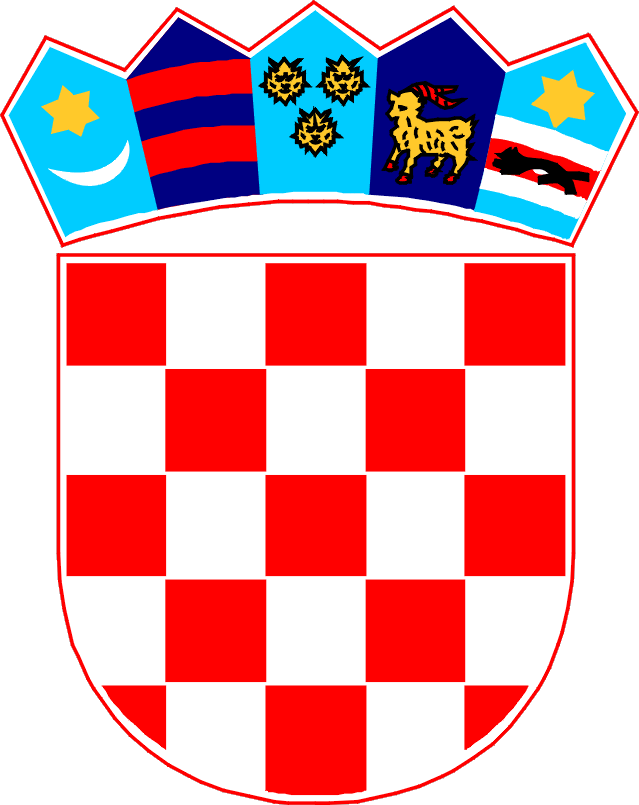 Na temelju članka 35.stavka 1. točke 2. Zakona o lokalnoj i područnoj (regionalnoj) samoupravi („Narodne novine“, broj 33/01, 60/01, 129/05, 109/07, 125/08, 36/09, 150/11, 144/12, 19/13,137/15, 123/17, 98/19 i 144/20), članka 102. Zakona o cestama („Narodne novine“, broj 84/11, 22/13, 54/13, 148/13, 92/14, 110/19, 144/21, 114/22 i 04/23 ), članka 62. Zakona o komunalnom gospodarstvu („Narodne novine“, broj 68/18, 110/18 i 32/20) te članka 24. Statuta Općine Rakovica (''Službeni glasnik Općine Rakovica'', broj 11/20 - godina izdavanja VI, 11/21 - godina izdavanja VII, 12/21 - godina izdavanja VII i 7/22 - godina izdavanja VIII), Općinsko vijeće Općine Rakovica na svojoj ___sjednici održanoj dana __________2023. godine donosi ODLUKUo proglašenju statusa javnog dobra u općoj uporabi - nerazvrstane cesteČlanak 1.Ovom Odlukom utvrđuje se status nerazvrstane ceste- javnog dobra u općoj uporabi u neotuđivom vlasništvu Općine Rakovica ,  u k.o.  Nova Kršlja, k.č. 2909, 1016, 1015, 1014, 1023/4, 1013, 1023/2, 4126, 4129, 1587, 1700, 1713, 1994, 1992,  1975, 2948, 1972/2, 1972/1, 4207, 1976/5, 1962, 1907/6, 4196, 1909, 1907/5, 1910/2, 1910/1, 2079, 210/1, 2099, 2114/3, 2117/5, 2190/2, 3130, 2157/1, 2170, 2240/4, 2169/3, 2976, 2240/3, 2248, 2298, 2314/4, 2383, 2975, 2441/2, 2373/3, 2373/2, 2373/1, 2370, 2369/3, 2369/2, 2367/2, 2673, 2983, 2479/5, 2479/1, 2482/5, 2482/4, 2486/2, 2486/1, 2488/2, 2488/1, 2503/3, 2504, 2605, 2986, 2858/5, 2858/3, 2585/2, 2515/2, 2515/1, 2516/2, 2516/1, 2570/2, 2517/1, 2987, 2530/5, 2530/4, 2536/3,   označena kao nerazvrstana cesta pod oznakom: NC.25NK: Cesta Kordunski Ljeskovac-Basara-Koranski Lug.Članak 2.Temeljem ove Odluke provest će se postupak upisa nerazvrstane ceste u zemljišnu knjigu i evidentiranje pri nadležnom katatstru sukladno odredbama članka 131. do 133. Zakona o cestama („Narodne novine“, broj 84/11, 22/13, 54/13, 148/13, 92/14, 110/19, 144/21, 114/22 i 04/23).Članak 3.Ova Odluka stupa na snagu osmi dan od dana objave u „Službenom glasniku Općine Rakovica“.KLASA: 940-03/24-01/01URBROJ: 2133-16-3-24-00Rakovica, ____________2024.                                                         Predsjednik općinskog vijeća                                                                                                            Zoran Luketić, bacc.oec.